The Power of Compromise 								10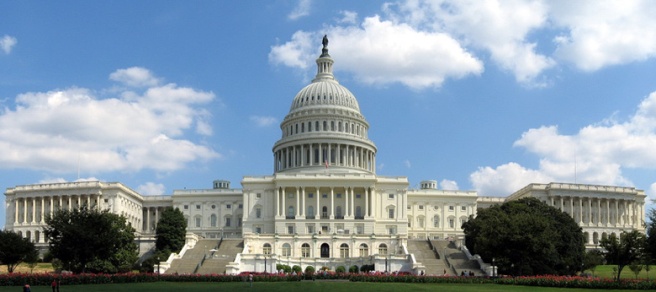 Deals made at the Constitutional Convention							Unit 2A. James _________ suggested the ________  ________ 1. Divided govt. into _____________ – ___________ powers so no one branch became too _______________2. ____________  ___________ branch =  2-houses3. _____________ based on ____________ of the _______ (favored  _______ states - VA & NY) B. States with __________ populations liked the ________________ 1. Each state = _________2. ______________ would be _________ (favored smaller state like DE & RI) C. The _________  ____________ solved the problem 1. __________ of ______________ – representation based on _____________2. __________ – representation is _________ (____ senators per state) 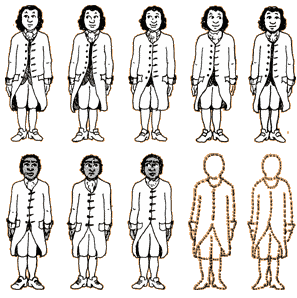 D.  _______________ Compromise  = solved the ___________ problem1. __________ – wanted slaves to count toward _____________.2. __________ – wanted slaves _________3. Compromise: ___________=___________ for representation & taxationE. Legislative Branch given new powers! 1. Levy & collect ________ 2. _______    ________3. Regulate __________ 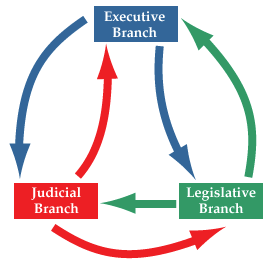 F. Executive Branch = to prevent ______   _________ from becoming too powerful: 1. The _____________ serves ________________ & runs for re-election2. Chosen by ___________ ____________ G. Judicial Branch = created the __________   ___________ H. Framework for ___________   ____________ 1. _____________ = national government _________ powers with the states2. _________ & _____________ = prevent too much power3. ______________ = add or make changes to the Constitution4. __________  _________ = federal law is the “_________  _________ of the land” 